MIKOSZEWO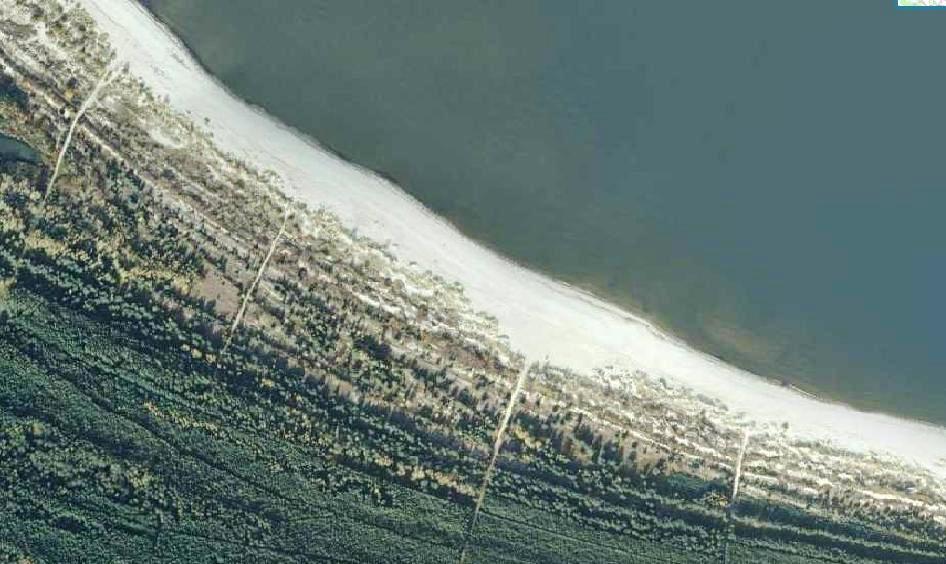 JANTAR LEŚNICZÓWKA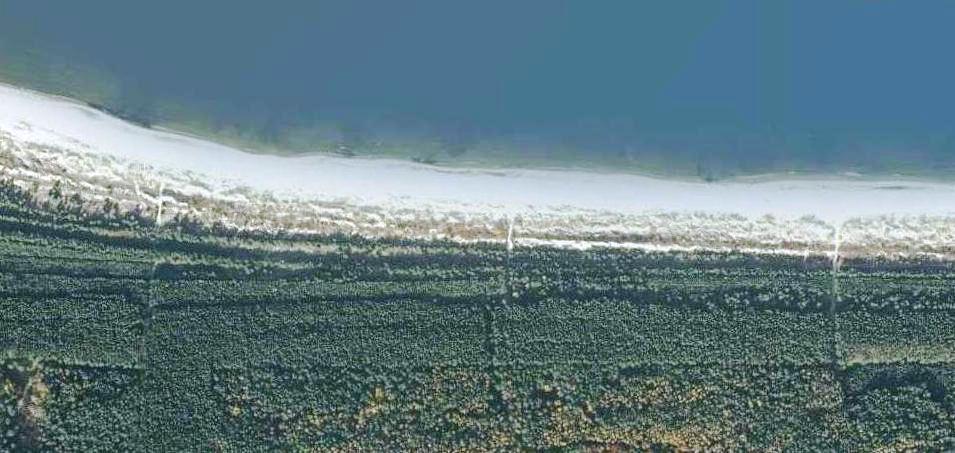 JANTAR (ZACHÓD)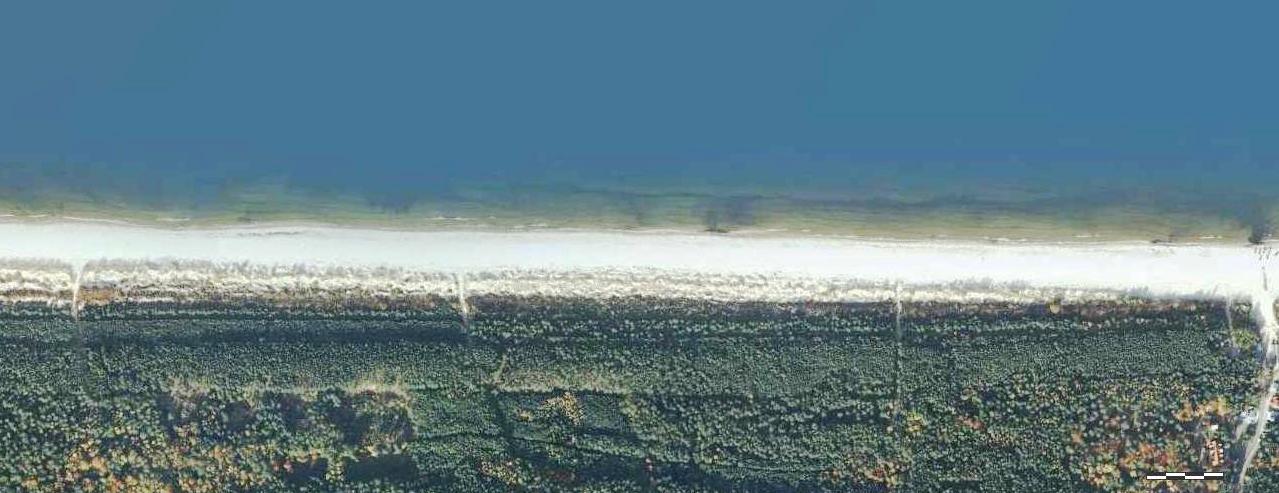 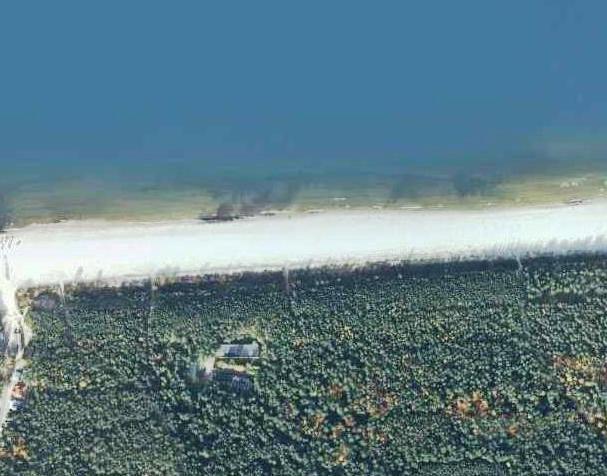 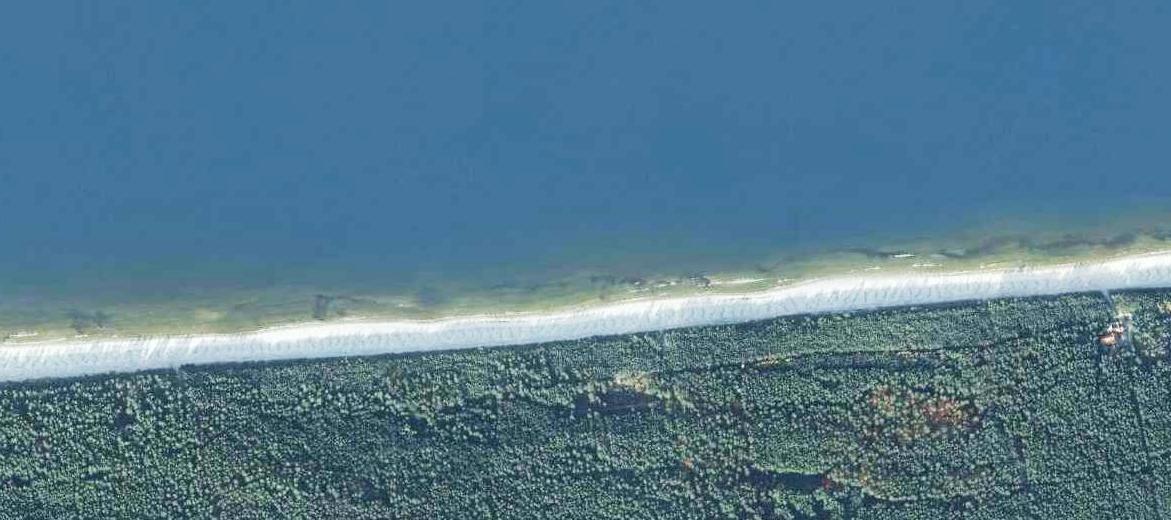 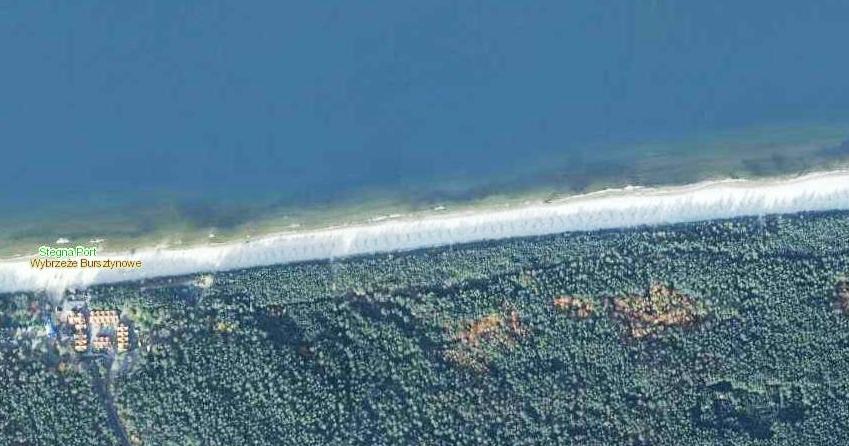 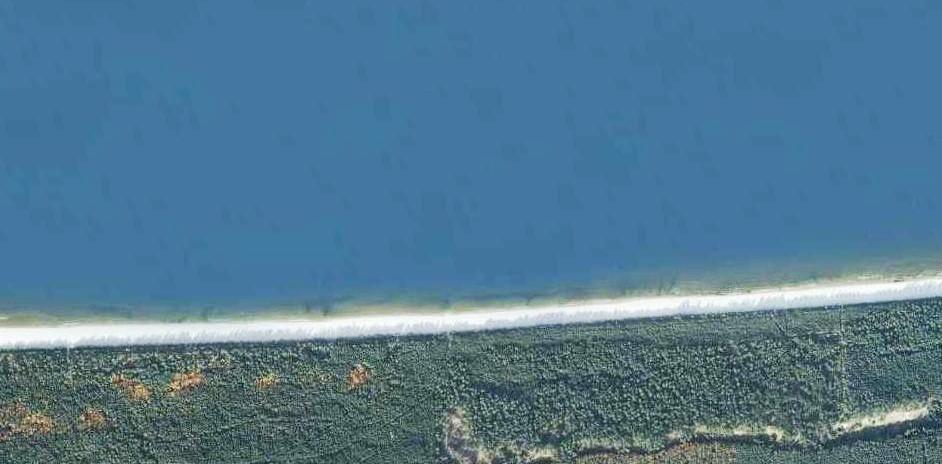 Legenda:x  – Pojemniki na odpady mieszane, o pojemności 110 l  [x=szt] 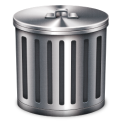      		-  XX numer zejścia- pojemniki na odpady mieszane [x=szt], rozmieszczone między zejściami na plażęZestawienie – stan od 26.06.2015 do 31.08.2015MiejscowośćKosze 120lodp. mieszaneMikoszewo15Jantar Leśniczówka5Jantar (zachód)27Jantar (wschód)31Junoszyno9Stegna zachód28Stegna wschód33RAZEM